Vnitřní pravidla Spolku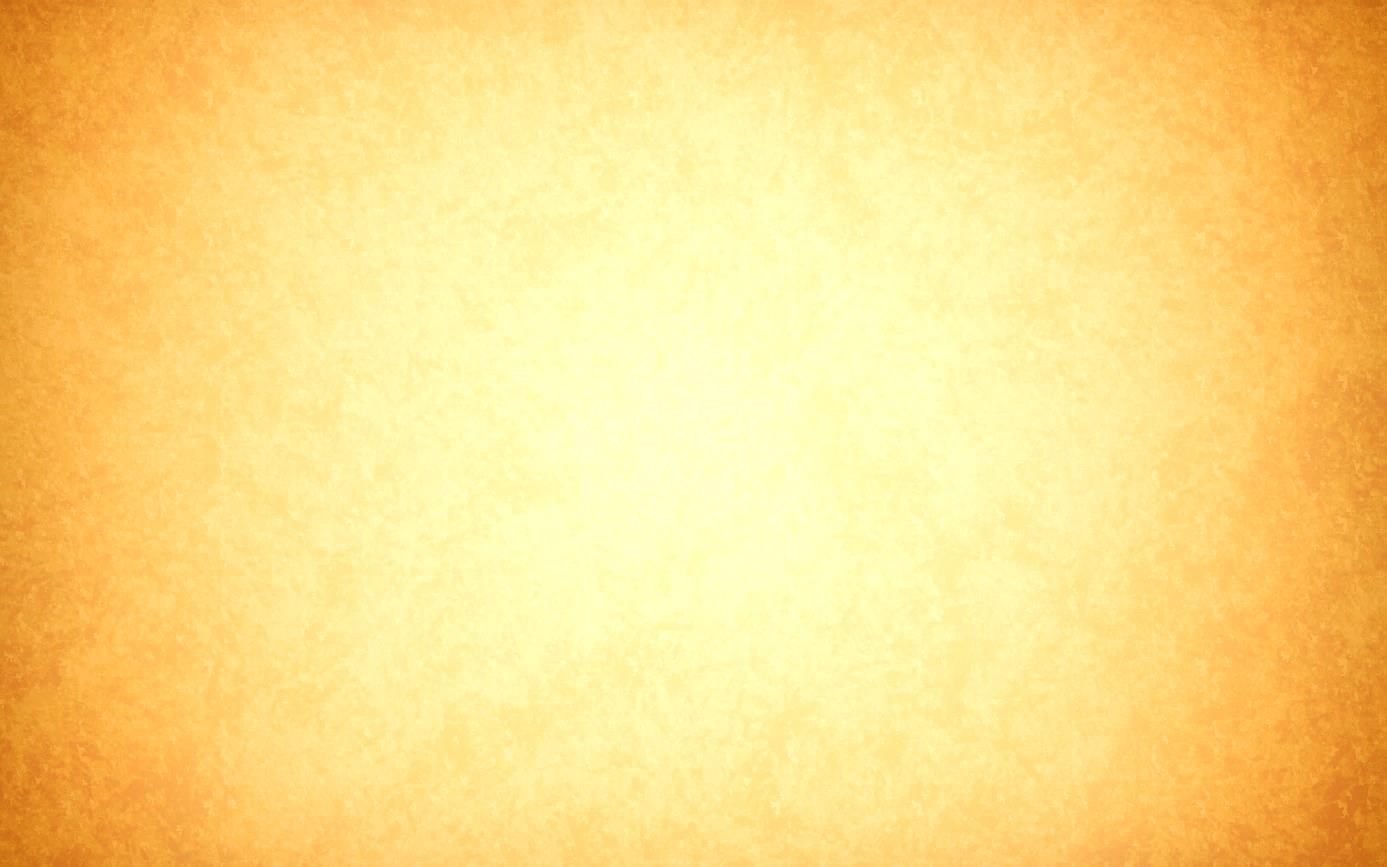 Pokud se chcete stát členem spolku, vezměte si k zápisu občanku. Máme právo vybírat si, koho přijmeme za člena a koho nikoli (členství schvaluje předseda nebo Čert).Za nedodržování Stanov a vnitřních pravidel můžeme člena spolku kdykoli vyhostit.Vzkaz pro nekuřáky - prostory sídla jsou kuřácké, ale odvětrávané. Komu to nevadí, ať jde dál.Vzkaz pro kuřáky – cigarety odklepávat a típat pouze do popelníků.Udržování pořádku v prostorách sídla spolku a jeho okolí považujeme za samozřejmost.Jednejte tak, aby nebylo poškozeno dobré jméno spolku.V nočních hodinách se prosím chovejte v okolí sídla spolku slušně, ať nerušíte sousedy.Kdo si co rozbije, to si také zaplatí.Klubovna Spolku je otevřena úterý – neděle od 16 hodinPondělky zavřenoJednorázový vstupní členský poplatek – 150 kčKapacita klubovny je cca 130 lidí, jakmile se naplní kapacita, brána se zamkne a nikdo další se dovnitř nedostane. Proto prosím sledujte Facebook (Rokáč u Čerta, z.s.), kde bude vždy upozornění, nebo si raději zavolejte (603 569 584).Facebook: stránky „Rokáč u Čerta, z. s.“Web: www.ucerta.ustecko.comS novými nápady, návrhy a připomínkami se obracejte na předsedu spolku – Ilču Škeříkovou nebo na Čerta.